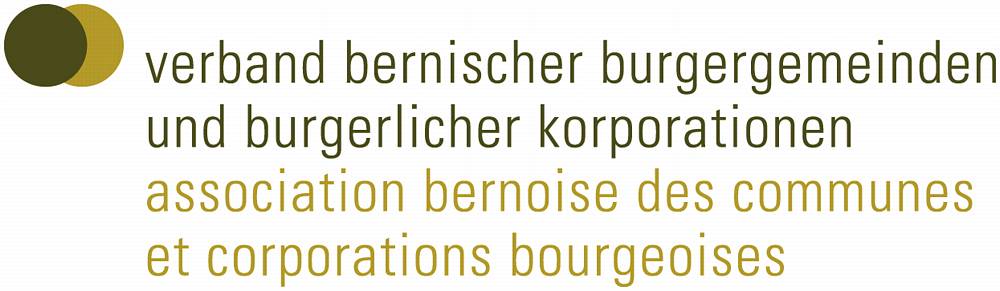 MUSTER-PACHTREGLEMENTBURGERGEMEINDE…………2016Ergebnisse Beratung Burgerrat vom …………….InhaltsverzeichnisArt. 1	Zweck	2Art. 2	Grundsatz	2Art. 3	Gesetzliche Grundlagen	2Art. 4	Pachtverträge	2Art. 5	Ausschreibung	2Art. 6	Personen mit Anrecht auf zu verteilendes Pachtland	2Art. 7	Personen ohne Anrecht auf Pachtland	3Art. 8	Besitzstandswahrung	3Art. 9	Gemeinschaftsbetriebe	3Art. 10	Verfahren für die Zuteilung von Pachtland	3Art. 11	Pachtdauer	4Art. 12	Kündigung	4Art. 13	Vorzeitige Kündigung	4Art. 14	Unterpacht / Landabtausch	5Art. 15	Bewirtschaftung und Unterhalt der Wege und Wegränder	5Art. 16	Bewirtschafterwechsel	5Art. 17	Pachtzins	6Art. 18	Besondere Bestimmungen	6Art. 19	Streitigkeiten	6Art. 20	Widerhandlung	6Art. 21	Inkrafttreten	6Auflagezeugnis	7Anhang 1	8Vorbemerkung: Alle in diesem Reglement verwendeten Benennungen sind auf beide Geschlechter anwendbar.ErklärungenGelb 
Die zutreffende Bezeichnung ist zu wählen. Das Reglement ist sinngemäss auch für Einheits- und Einwohnergemeinden anwendbar. Die entsprechenden Bezeichnungen sind anzupassen.ZweckDas Reglement regelt die Verteilung und Verpachtung des Kulturlandes der Burgergemeinde X. Grundsatz1 Die Burgergemeinde X, als Eigentümerin (vertreten durch den Burgerrat), verpachtet das Kulturland zur landwirtschaftlichen Nutzung.2 In ausserordentlichen Fällen kann der Burgerrat auch eine andere Nutzung als die landwirtschaftliche verlangen oder bewilligen.3 Die Pachtparzellen sind durch den Burgerrat nach Möglichkeit so einzuteilen, dass eine rationelle Bewirtschaftung möglich ist.Gesetzliche GrundlagenFür die Bestimmungen, die in diesem Reglement nicht geregelt sind, gelten die nachstehenden und aktuellen Gesetzesgrundlagen:das Obligationenrecht (OR),das Bundesgesetz über das bäuerliche Bodenrecht (BGBB),das Bundesgesetz über die landwirtschaftliche Pacht (LPG),die Verordnung über die Bemessung des landwirtschaftlichen Pachtzinses (LPV),PachtverträgeEs sind schriftliche Pachtverträge abzuschliessen. Als Mustervertrag kann das Formular „Pachtvertrag für landwirtschaftliche Grundstücke“ des Schweizerischen Bauernverbandes verwendet werden.Die Verpachtung des Burgerlandes erfolgt durch den Burgerrat.AusschreibungWird Burgerland zur Neuverpachtung frei, erfolgt im amtlichen Anzeiger ……….. eine entsprechende Bekanntmachung.Personen mit Anrecht auf zu verteilendes Pachtland 1 Burgerland erhalten nur Selbstbewirtschafter im Sinne der Definition des bäuerlichen Bodenrechts, BGBB Art. 9 bis zum 65. Altersjahr. 2 Berechtigt sind Landwirte / Baumschulisten:welche ihren zivilrechtlichen Wohnsitz in der Gemeinde ………… haben, auf eigene Rechnung einen landwirtschaftlichen Betrieb (Baumschule) in der Gemeinde …….. führen, mindestens 0.6 Standardarbeitskräfte (SAK) aufweisen.Massgebend für die Bemessung der Standardarbeitskräfte sind Daten auf den Erhebungsformularen für die Direktzahlungen. Für die Beurteilung werden die durchschnittlichen Standardarbeitskräfte der letzten zwei Jahre vor Pachtbeginn nach Direktzahlungsverordnung beigezogen. Für Baumschulbetriebe gilt eine Sonderregelung, da diese Betriebe keine Direktzahlungen erhalten und somit über keine beglaubigte SAK-Grösse verfügen. Jedem Baumschulbetrieb wird pro ha Baum- oder Strauchkulturen 0.3 SAK angerechnet. welche die Bedingungen gemäss Direktzahlungsverordnung erfüllen (Ausnahme Baumschulist).Personen ohne Anrecht auf Pachtland Gemeindebürger, welche:das 65. Altersjahr erreicht haben,minderjährig sind,freiwillig eigenes Kulturland verkaufen oder verpachten. BesitzstandswahrungPersonen, die Art. 6 nicht erfüllen, sind bei einer Neuverteilung von Pachtland nicht mehr losberechtigt. Sie können jedoch weiterhin das bisherige Burgerpachtland bewirtschaften.
Pachtverträge bleiben bis zu einer Kündigung gemäss Art. 12 erhalten.Gemeinschaftsbetriebe1 Im gleichen Betrieb kann nur eine Person Pächter sein. 2 Mehrere Betriebe desselben Bewirtschafters gelten als ein Betrieb.3 Von der zuständigen Behörde anerkannte Betriebsgemeinschaften (BG), wo zwei oder mehrere Betriebe vorliegen, gelten als unabhängige Einzelbetriebe. Beim Pachtvertrag wird vermerkt, welchem BG-Partner das Land zugeteilt wurde. Es sind nur ortsansässige BG-Partner pachtlandberechtigt.4 Generationen- oder Gebrüdergemeinschaften, wo nur ein Betrieb vorhanden ist, gelten als ein Betrieb.5 Juristische Betriebe gelten als ein Betrieb.Verfahren für die Zuteilung von Pachtland1 Berechtigte Personen, welche sich für Pachtland interessieren, haben ihre Bewerbung schriftlich und eingeschrieben bis zu einem vom Burgerrat festgelegten Termin einzureichen. 2 Der Burgerrat prüft, ob der Gesuchsteller gemäss Pachtreglement um Zuteilung einer Parzelle berechtigt ist.3 Die Neuzuteilung von frei werdenden Landparzellen wird nach folgenden Kriterien vorgenommen:Verliert ein Landwirt eigenes oder burgerliches Pachtland infolge einer öffentlichen Überbauung, kann der Burgerrat das nächstmögliche freie Pachtland ohne Losentscheid direkt diesem Landwirt weiter verpachten.Das burgereigene Kulturland wird parzellenweise (der Burgerrat ist auch befugt Parzellen zusammen zu legen und als eine Einheit zu verpachten -> rationellere Bewirtschaftung) an Pächter verpachtet, die einen eigenen oder gepachteten Landwirtschafts-, Gemüsebau-, oder produzierenden Gartenbau- oder Baumschulbetrieb in der Gemeinde ……… bewirtschaften.Wer eine Parzelle erhalten hat, ist grundsätzlich von weiteren Teilnahmen an Verlosungen ausgeschlossen.Eine Beteiligung wird wieder möglich, sobald alle in Frage kommenden Bewerber eine Parzelle erhalten haben.Die Auslosung der einzelnen Pachtparzellen werden wie folgt vorgenommen:Erste Auslosung zur Bestimmung der Reihenfolge bei der Ziehung der Lose (Topf mit Nummern analog Anzahl Bewerber).Ziehung der Lose (Anzahl Lose analog Bewerber, gute Lose mit freigewordenen Pachtparzellen und leere Lose).Unter den Pachtlandbegünstigten besteht die Möglichkeit zum sofortigen Landabtausch der verlosten Parzellen.Die Verlosung ist nicht öffentlich.Bewerber die weniger als 3 Hektar Burgerpachtland bewirtschaften, haben den Vorrang. Dabei hat der Burgerrat auf eine rationelle Bewirtschaftung zu achten.4 Befinden sich mehrere Bewerber in der gleichen Situation, entscheidet das LOS über die Zuteilung.Pachtdauer1 Die Parzellen werden auf eine Dauer von 6 Jahren verpachtet. Erfolgt keine Kündigung, so erneuert sich die Pachtdauer stillschweigend um 6 Jahre. 
Junglandwirte, die die Starthilfe auslösen, kann auf Gesuch hin auch eine erstmalige Pachtdauer von 10 Jahren ausgestellt werden. Das Begehren muss mit einem schriftlichen Nachweis der Agrarkreditkasse begründet werden.2 Der Burgerrat ist berechtigt, in besonderen Fällen (Erreichen des 65. Altersjahrs, Landabtausch, Bauland usw.) auch eine kürzere Pachtdauer zu vereinbaren. Damit Pachtverträge mit kürzerer Pachtdauer Gültigkeit haben, müssen sie vom Amt für Landwirtschaft und Natur des Kantons Bern genehmigt werden.3 Unter der Voraussetzung, dass das Erreichen des 65. Altersjahres eines Pächters nicht auf das Ende einer Pachtperiode erfolgt, ist der Burgerrat besorgt, dass:das Pachtverhältnis vor dem Erreichen der Altersgrenze auf den gesetzlichen Termin hin gekündigt wird,von diesem Termin an bis zum Erreichen der Altersgrenze ein Pachtvertrag mit reduzierter Dauer abgeschlossen wird,dieser Pachtvertrag mit reduzierter Pachtdauer vom Amt für Landwirtschaft und Natur des Kantons Bern genehmigt wird. In diesem Fall handelt es sich um eine Fixpacht. Die Pacht dauert gemäss speziellem Pachtvertrag und endet ohne Kündigung.4 Der Burgerrat darf in Ausnahmefällen (z. B. Pächter hat das 65. Altersjahr erreicht, Nachfolger ist noch in der landwirtschaftlichen Ausbildung) auf Gesuch hin, auch einem Pächter der das 65. Altersjahr erreicht hat, eine befristete Weiterpacht bewilligen.KündigungDie Kündigung des Pachtvertrages ist gegenseitig auf Ende der sechsjährigen Pachtdauer – unter Einhaltung einer Kündigungsfrist von einem Jahr – möglich.Vorzeitige KündigungPächter, welche die Pachtbedingungen gemäss LPG Art. 17 nicht befolgen, oder ihre diesbezüglichen Pflichten nicht erfüllen oder verletzen, kann der Burgerrat die Landnutzung vorzeitig auf den folgenden Frühjahrs- oder Herbsttermin schriftlich kündigen. Die Kündigungsfrist beträgt 6 Monate.Unterpacht / Landabtausch1 Eine Unterpacht ist untersagt. 2 Für eine Frühlings- oder Herbstpacht und das Errichten einer Betriebs- oder einer Betriebszweiggemeinschaft ist keine Bewilligung notwendig. Der zuständige Burgerrat ist jedoch darüber zu informieren.Bewirtschaftung und Unterhalt der Wege und Wegränder1 Jeder Pächter ist verpflichtet, das Land ordnungsgemäss zu bewirtschaften. Er hat für die dauernde Ertragsfähigkeit des Bodens zu sorgen, insbesondere durch sorgfältige Bearbeitung, angepasste Düngung und Unkrautbekämpfung. Zudem ist die Hilfsstoffverordnung zu beachten.2 Der Burgerrat kann Einschränkungen in der Bewirtschaftung und andere Auflagen im Pachtvertrag regeln.3 Bei Vernachlässigung des Pachtobjektes kann der Burgerrat den Pächter mit einem eingeschriebenen Brief verwarnen. Im Wiederholungsfall ist der Burgerrat berechtigt, das Pachtverhältnis mit dem Pächter des vernachlässigten Grundstückes auf das nächste Pachtjahr hin zu kündigen. 4 Marchsteine, Bewässerungsschächte und Wege sind besonders zu schützen. Beschädigungen sind unverzüglich zu beheben. Für vom Pächter verursachte Schäden kann der Burgerrat die Wiederherstellung auf Kosten des Verursachers veranlassen.5 Verschmutzte Wege sind unverzüglich zu reinigen.6 Auf ein Gesuch hin kann der Burgerrat einem interessierten Pächter die Erstellung von Drainagen, Wasserlöchern und Wasserleitungen zum Bewässern der Kulturen bewilligen. Die Kosten für das Drainagematerial (Rohre, Kies) übernimmt die Burgergemeinde auf Gesuch hin (fachmännischer Einbau muss sichergestellt sein). Die übrigen Kosten müssen vom Pächter getragen werden. 7 Bewilligungspflichtig sind Aufschüttungen und Erdverschiebungen jeder Art sowie das Pflanzen sämtlicher Dauerkulturen wie Chinaschilf, Obstbäume, Rhabarber usw..
Wird die Anpflanzung einer Dauerkulturen durch den Burgerrat bewilligt, muss schriftlich festgehalten werden, in welchem Zustand der Boden bei Pachtende zurückzugeben ist.8 Der Grünstreifen entlang der Wege und Strassen muss vom Randstein oder dem Wegrand gemessen mindestens 50 cm aufweisen.Bewirtschafterwechsel1 Mindestens drei Monate vor der Übernahme des Betriebes durch einen neuen Bewirtschafter, ist ein schriftliches Gesuch um Übertragung der Pachtverträge an den Burgerrat zu richten. Der Burgerrat entscheidet innerhalb von drei Monaten über das Gesuch.2 Übergibt ein Bewirtschafter einen Betrieb, der teilweise im Eigentum und teilweise gepachtet ist, einem nachfolgenden Bewirtschafter zur Betriebsführung, hat der Übernehmer Anrecht auf das Burgerpachtland, das der Übergeber bis anhin bewirtschaftet hat, sofern der Übernehmer nach Art. 6 pachtberechtigt ist und noch keinen Betrieb bewirtschaftet (Art. 7 wird ebenfalls berücksichtigt).3 Übernimmt ein Bewirtschafter einen zweiten Betrieb mit Burgerpachtland, kann dieses nicht ohne weiteres übernommen werden, egal ob der Übernehmer bereits eigenes Burgerpachtland bewirtschaftet oder nicht. Das Burgerpachtland des Zweitbetriebes wird unter den Berechtigten neu verteilt.4 Überträgt ein Pächter, der das 65. Altersjahr überschritten hat, die Bewirtschaftung des Betriebes auf seine Ehegattin, auf seine Lebenspartnerin (Konkubine) bzw. auf eine Person mit gemeinsamer eingetragener Partnerschaft, kann der Burgerrat auf Gesuch hin, das ganze oder einen Anteil des vom Abgeber gepachteten Kulturlandes auf die Ehegattin, die Lebenspartnerin oder die in gemeinsamer eingetragener Partnerschaft lebenden Person, übertragen. Das neue Pachtverhältnis dauert bis zum Erreichen des 65. Altersjahres oder bis zum Bezug der AHV.5 In Härtefällen (Tod des Pächters) kann der Burgerrat auf Gesuch der Erbengemeinschaft das Burgerland einem Mitglied der Erbengemeinschaft überlassen. Eine ordnungsgemässe Landbewirtschaftung ist Voraussetzung.Pachtzins 1 Der Burgerrat setzt den Pachtzins nach den ortsüblichen Normen fest. Als Grundlage gelten die Richtlinien des Bundesgesetzes über die landwirtschaftliche Pacht und die Pachtzinsverordnung. Werden die Grundlagen für die Bemessung geändert, erfolgt eine Anpassung des Pachtzinses auf das folgende Pachtjahr. In jedem Fall wird vor einer Neuverpachtung der Pachtzins neu überprüft.2 Der jährliche Pachtzins ist am 01.01. fällig. Nach Ablauf der Zahlungsfrist von 30 Tagen wird ein Verzugszins in der Höhe des vom Regierungsrat für das Steuerwesen jährlich festgelegten Verzugszinssatzes sowie die Inkassogebühren geschuldet. 3 Zudem wird der Pächter schriftlich darauf aufmerksam gemacht, dass das Pachtverhältnis innerhalb einem Zeitintervall von 6 Monaten aufgelöst wird, wenn der ausstehende Pachtzins nicht fristgerecht bezahlt wird. Besondere Bestimmungen1 Das Pachtreglement der Burgergemeinde X wird im Pachtvertrag unter „besondere Bestimmungen“ als integrierender Bestandteil des Pachtvertrages eingetragen. Es gilt immer das aktuellste Pachtreglement.2 Jeder Pächter erteilt der Burgergemeinde X das Recht, beim Erhebungsverantwortlichen der Gemeinde oder beim kantonalen Amt für Landwirtschaft für die Verpachtung relevante Kenngrössen nachzufragen.Streitigkeiten1 Streitigkeiten die aus diesem Reglement und den Pachtverträgen entstehen, sind durch den Burgerrat unter Einbezug eines Sachverständigen beizulegen.2 Über Streitigkeiten, die der Burgerrat nicht beilegen kann, entscheidet der Richter (Regionalgericht Bern-Mittelland, Zivilabteilung, Effingerstrasse 34, 3008 Bern).WiderhandlungVorsätzliche Widerhandlungen gegen das Pachtreglement haben eine Kündigung des Pachtlandes zur Folge.InkrafttretenDieses Reglement tritt auf Beschluss des Burgerrates in Kraft. Es ersetzt das Reglement vom ……………….. Die Burgerversammlung vom ……………………. nahm dieses Reglement an. Der Burgerratspräsident:	Der Burgerratsschreiber:………………………………..	………………………………AuflagezeugnisDer Burgerratsschreiber hat dieses Reglement vom ............ 20… bis am ...................20… (dreissig Tage vor der beschlussfassenden Versammlung) in der ……………………öffentlich aufgelegt. Er gab die Auflage im amtlichen Anzeiger Nr. …… vom …………… 20… bekannt.Einsprachen sind … eingegangen.	Der Burgerratsschreiber:	……………………………….Anhang 1Liste der gemäss diesem Pachtreglement zu verpachtenden ParzellenGrundstück Nr.ParzellennameFläche (Aren)NutzungsartBemerkungen